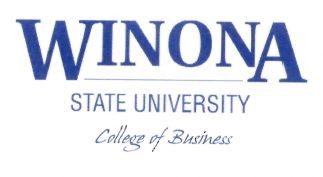 Larry Schrenk, InstructorProblem Set: Interest Rates(Solutions Below)Percentages and Basis PointsExpress 1% as a decimal and in basis points.Express 0.0025 as a percentage integer and in basis points.Express 15 basis points as a percentage integer and a decimal.Compound RatesIf $100 grows to $500 in 5 years, what is the annual compound rate of interest?If $11.15 grows to $30.34 in 7 years, what is the annual compound rate of interest?Holding Period ReturnIf a stock price is $102.78 in June and $120.56 one month later, what is the holding period return?If a stock price is $45.00 in May and $43.55 one month later, what is the holding period return?Find the monthly holding period returns, the quarterly holding period returns, and the annual holding period return:Annual Percentage Rate (APR) If a stock price is $103.45 in June and $105.11 one month later, what is the APR?If a stock price is $45.00 in May and $43.55 one month later, what is the APR?If the APR (based on monthly data) is 15.6%, what is the EAR?If the APR (based on quarterly data) is 12.5%, what is the EAR?If the EAR is 17.8%, what is the APR (based on weekly data)?Effective Annual Return (EAR) If a stock price is $102.78 in June and $120.56 one month later, what is the EAR?If a stock price is $45.00 in May and $43.55 one month later, what is the EAR?Find the monthly EAR and the quarterly EAR (this is the same data as about, so you can begin with those results: Annual and Non-Annual Rate ConversionsIf the monthly return is 2.1%, find the daily (365 days in a year), weekly, quarterly, semi-annual and annual returns.If the weekly return is 0.6%, find the daily (365 days in a year), monthly, quarterly, semi-annual and annual returns.If the annual return is 10.1%, find the daily (365 days in a year), weekly, monthly, quarterly, and semi-annual returns.If the daily return is 5 basis points (365 days in a year), find the weekly, monthly, quarterly, semi-annual, and annual returns.Continuous Time RatesIf the annual return is 2.1%, find the continuous time return.If the weekly return is 0.6%, find the continuous time return.If the quarterly return is 3.4%, find the continuous time return.If the monthly return is 1.1%, find the continuous time return.If the daily return is 4 basis points, find the continuous time return.If the continuous time return is 10%, find the annual return.If the continuous time return is 11.8%, find the monthly return.If the continuous time return is 9.1%, find the weekly return.If the continuous time return is 4.5%, find the quarterly return.If the continuous time return is 11.2%, find the semi-annual return.Arithmetic Average versus Geometric AverageFind the arithmetic and geometric averages for the following series:  Find the arithmetic and geometric averages for the following series: SolutionsPercentages and Basis PointsExpress 1% as a decimal and in basis points.1% = 0.01 = 100 basis pointsExpress 0.0025 as a percentage integer and in basis points.0.0025 = 0.25% = 25 basis pointsExpress 15 basis points as a percentage integer and a decimal.15 basis points = 0.15% = 0.0015Compound RatesIf $100 grows to $500 in 5 years, what is the annual compound rate of interest?P/Y = 1; N = 5; I/Y = 37.97; PV = -100; PMT = 0; FV = 500If $11.15 grows to $30.34 in 7 years, what is the annual compound rate of interest? P/Y = 1; N = 7; I/Y = 15.37; PV = 11.15; PMT = 0; FV = 30.34Holding Period ReturnIf a stock price is $102.78 in June and $120.56 one month later, what is the holding period return?P/Y = 1; N = 1; I/Y = 17.30; PV = -120.56; PMT = 0; FV = 102.78If a stock price is $45.00 in May and $43.55 one month later, what is the holding period return?P/Y = 1; N = 1; I/Y = -3.22; PV = -45.00; PMT = 0; FV = 43.55Find the monthly holding period returns:Annual Percentage Rate (APR) If a stock price is $103.45 in June and $105.11 one month later, what is the APR?If a stock price is $45.00 in May and $43.55 one month later, what is the APR?If the APR (based on monthly data) is 15.6%, what is the EAR?NOTE: Your calculator may have a function to convert APR to EAR.If the APR (based on quarterly data) is 12.5%, what is the EAR?If the EAR is 17.8%, what is the APR (based on weekly data)?NOTE: Your calculator may have a function to convert EAR to APR.Effective Annual Return (EAR) If a stock price is $102.78 in June and $120.56 one month later, what is the EAR?If a stock price is $45.00 in May and $43.55 one month later, what is the EAR?Find the monthly EAR (this is the same data as about, so you can begin with those results): Annual and Non-Annual Rate ConversionsIf the monthly return is 2.1%, find the daily (365 days in a year), weekly, quarterly, semi-annual and annual returns.If the weekly return is 0.6%, find the daily (365 days in a year), monthly, quarterly, semi-annual and annual returns.If the annual return is 10.1%, find the daily (365 days in a year), weekly, monthly, quarterly, and semi-annual returns.If the daily return is 5 basis points (365 days in a year), find the weekly, monthly, quarterly, semi-annual, and annual returns.Continuous TimeNOTE: When converting a non-annual rate to a continuous time rate, first find the EAR, then the continuous time rate.1. If the annual return is 2.1%, find the continuous time return.2. If the weekly return is 0.6%, find the continuous time return. 3. If the quarterly return is 3.4%, find the continuous time return. 4. If the monthly return is 1.1%, find the continuous time return. 5. If the daily return is 4 basis points, find the continuous time return. 6. If the continuous time return is 10%, find the annual return. 7. If the continuous time return is 11.8%, find the monthly return. 8. If the continuous time return is 9.1%, find the weekly return.9. If the continuous time return is 4.5%, find the quarterly return. 10. If the continuous time return is 11.2%, find the semi-annual return. Arithmetic Average versus Geometric Average1. Find the arithmetic and geometric averages for the following series: 2. Find the arithmetic and geometric averages for the following series: MonthPriceDecember$99.76January$101.56February$105.67March$110.55April$102.77May$107.45MonthPriceDecember$99.76January$101.56February$105.67March$110.55April$102.77May$107.4510.1%11.3%14.0%12.3%15.7%10.4%0.1630.1230.1300.1410.1200.091MonthPriceDecember$99.76January$101.56February$105.67March$110.55April$102.77May$107.45MonthPriceDecember$99.76January$101.56February$105.67March$110.55April$102.77May$107.4510.1%11.3%14.0%12.3%15.7%10.4%0.1630.1230.1300.1410.1200.091